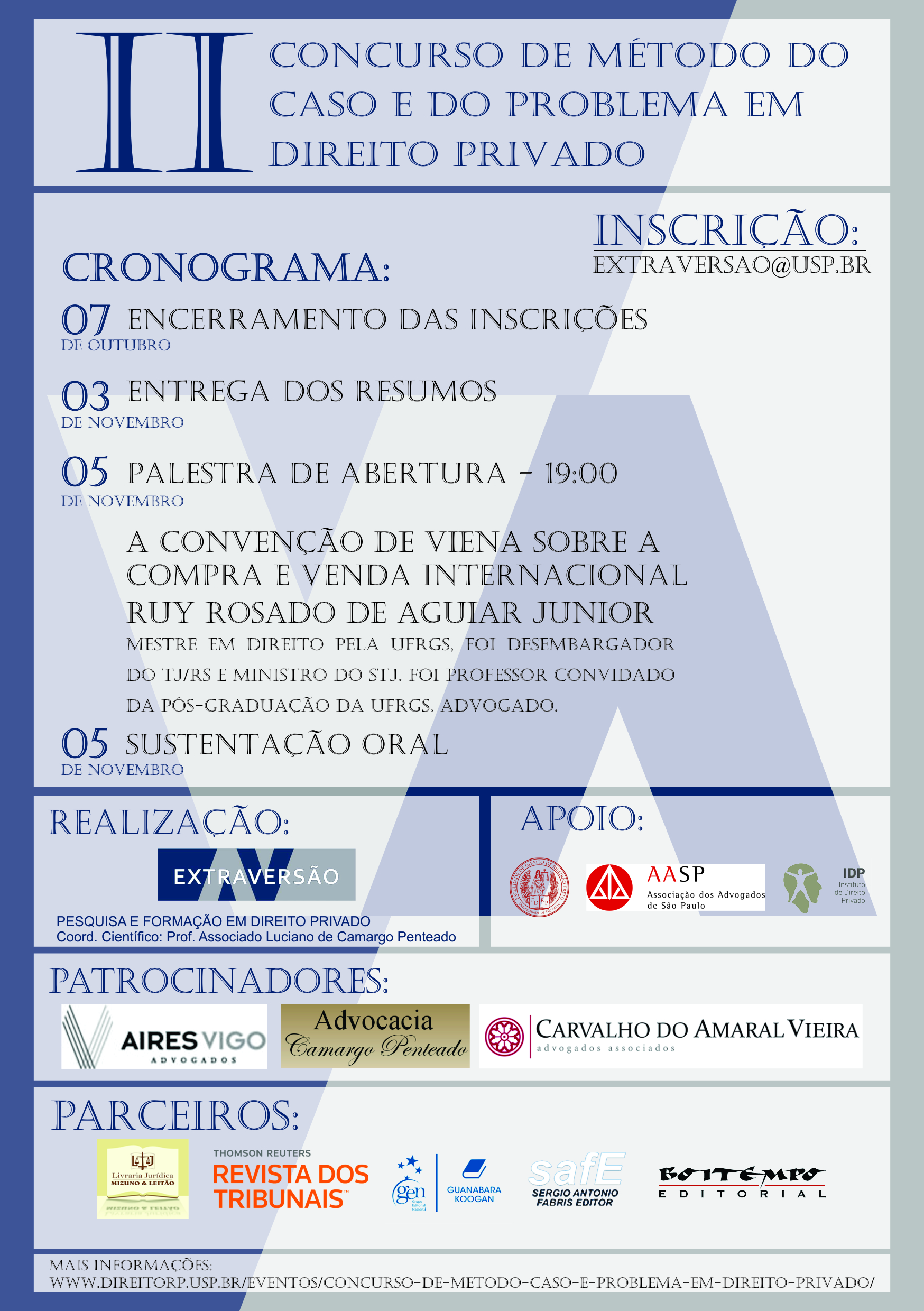 DO CONCURSOO II Concurso de Método do Caso e do Problema em Direito Privado consiste em uma disputa cujo teor requer a escolha de uma temática relevante ao direito privado, com o intuito de apresentar problematizações práticas acerca do assunto, de acordo com as categorias e formas previstas neste edital. Aos primeiros e segundos colocados de cada categoria haverá a entrega de prêmios. O objetivo deste concurso trata-se da apresentação de conteúdos do direito privado mediante um dos métodos apontados infra, de modo que o candidato deve elaborar um problema ou caso visando a utilização do mesmo de forma didática, o que requer o certame de trabalhos escritos e posteriormente, disputa oral dentre os selecionados.O II Concurso de Método do Caso e do Problema em Direito Privado terá sua abertura oficial com a palestra inaugural, a qual será realizada pelo Professor Associado Luciano de Camargo Penteado, no dia 16/03/2015, na Faculdade de Direito de Ribeirão Preto da Universidade de São Paulo.DOS PARTICIPANTESPoderão participar deste concurso estudantes de Direito, que se enquadrem em uma das categorias dispostas:Graduandos;Pós-Graduandos;É vedada a participação de membros do Grupo de Pesquisa Extraversão – Pesquisa e Formação em Direito Privado e da Comissão Organizadora. É permitida a participação individual ou em grupos de até 3 (três) membros, observando as seguintes peculiaridades:É vedada a combinação de membros de categorias distintas;É permitida a combinação de membros de Universidades diferentes;É permitida a combinação de membros que cursam semestres distintos;Cada inscrito ou grupo de inscritos somente poderá concorrer em um dos eixos propostos no item 3 (três).DOS TEMASDentro de cada categoria apontada no item 2 (dois) poderão se inscrever participantes que propuserem problemas ou casos nos seguintes eixos do direito privado:Dimensão Patrimonial, o qual engloba direito das obrigações, direito dos contratos, responsabilidade civil, direito das coisas, direito de empresa, direito das sucessões, bem como propriedade intelectual. Dimensão Existencial, a qual envolve direitos de personalidade, estatuto pessoal, direito de família e direito da infância e da juventude. DA INSCRIÇÃOA inscrição será feita a partir da entrega do problema ou caso no formato PDF, juntamente ao termo de cessão de direitos autorais e ficha de inscrição, também em PDF, através do e-mail extraversao@usp.br. Sob pena de desqualificação, o problema ou caso não poderá conter qualquer espécie de identificação pessoal. O PDF enviado com o caso deverá ser salvo com o título atribuído ao mesmo e tratar apenas e tão somente acerca do tema. A ficha de inscrição deverá ser preenchida de acordo com o modelo anexo a este edital, contendo o nome do(s) autor(es) e o título do problema ou caso. O candidato deverá aguardar a confirmação da inscrição através de e-mail.DOS CASOS Os casos a serem entregues deverão seguir a seguinte estrutura, nesta ordem:Introdução;Desenvolvimento;Do problema/caso;Da relevância doutrinária, prática e didática;Conclusão;Respeitada a divisão do item 5.1, o teor do texto deverá apresentar:Descrição analítica do problema em forma de caso prático, tornando-o ponto de partida para as reflexões realizadas;Detalhes que explicitem a relevância da questão para a área;Apontamento das principais celeumas que o problema suscita, bem como das divergências doutrinárias e jurisprudências, caso existentes;Discussão da solução ou das soluções possíveis apresentadas, elucidando os aspectos materiais que sua solução pode implicar;Cotejamento com as principais fontes de direito contemporâneas;Demonstração da aplicabilidade da utilização do material em sala de aula para cursos de graduação;Sob pena de exclusão, o documento de apresentação, resolução e aplicação do caso deverá conter de 15 (quinze) a 25 (vinte e cinco) páginas. DA PADRONIZAÇÂO O caso apresentado deverá seguir a seguinte formatação:Fonte: ArialTamanho da fonte: 12Espaçamento entre linhas: 1,5 cmAlinhamento: JustificadoTamanho do papel: A4 (210x297 mm)Orientação: RetratoMargem Superior e Inferior: 2,5 cm;Margem Esquerda: 3 cm;Citações: Independente do número de linhas:Fonte: ArialTamanho da fonte: 10Layout da Página: recuada 4 cm à esquerdaTítulos: NegritoFonte: ArialTamanho da fonte: 14Tipo de Arquivo: PDFNome do Arquivo: Título do problema ou casoDA SELEÇÃODentro de cada categoria, serão selecionados um total de 3 (três) casos.Os selecionados deverão elaborar um resumo do problema ou caso, abordado as principais questões que suscita, os aspectos materiais que sua solução pode implicar, e ainda sua viabilidade perante o aprendizado de graduandos. Este resumo deverá seguir os padrões estabelecidos no item 6 (seis) e conter no máximo 3 (três) laudas. A indicação dos primeiros e segundos colocados será feita após a apresentação oral dos problemas ou casos elaborados pelos participantes, na data prevista neste edital, perante uma banca examinadora composta por professores de notório conhecimento jurídico e pedagógico. A apresentação oral deverá ser feita no tempo máximo de 15 (quinze minutos) perante a banca examinadora. É vedada a entrega de qualquer tipo de material a banca examinadora;É permitida a utilização de matérias visuais – cartazes, objetos representativos, slides, por exemplo – pelos selecionados a fim de elucidarem de forma didática o problema ou caso em análise;DA RESPONSABILIDADE SOBRE O CONTEÚDO DOS TRABALHOS APRESENTADOSO inscrito cede os direitos autorais para que o Extraversão – Pesquisa e Formação em Direito Privado possa utilizá-los para fins de publicação, resguardado o devido crédito, nos termos da autorização assinada pelo participante. A veracidade das informações contidas tanto na apresentação descritiva dos problemas e casos de maneira escrita, quanto oral, é de inteira responsabilidade do participante inscrito.O autor do problema ou caso responderá pessoalmente nas hipóteses de acusações por agressão a metodologia, plágio, difamação, etc., segundo o que dispõe o ordenamento jurídico brasileiro.DA AVALIAÇÃO DOS PROBLEMAS E CASOS Os casos serão avaliados por uma comissão avaliadora prévia, a qual selecionará os aptos à disputa final, de acordo com os critérios previstos neste edital, escalonando todos os inscritos, através de uma média final aritmética, a qual englobará as notas atribuídas por cada avaliador, do primeiro ao último colocado. Tal comissão será formada por docentes de renomada expertise na matéria e/ou metodologia.Os problemas e casos serão avaliados de acordo com os seguintes critérios:Adequação da proposta à linha escolhida para a inscrição;Relevância para o cenário jurídico atual;Clareza e correção na exposição das figuras jurídicas envolvidas;Utilidade na aplicação em sala de aula;Originalidade, coesão e complexidade;Cada docente atribuirá nota de zero à dez para cada trabalho, tendo como segmentação notas de zero a dois para cada um dos cinco critérios supra.DA PREMIAÇÃOSerão premiados os primeiros e segundos colocados de cada categoria, com importantes obras do direito privado, a serem selecionadas pelos patrocinadores, bem como outros prêmios das entidades apoiadoras.Haverá emissão de certificados aos ganhadores.DOS PRAZOS E DAS DATASPalestra de lançamento: 18/03/2015 na FDRP-USP, com o Professor Associado Luciano de Camargo Penteado.Serão aceitas as inscrições realizadas desde a data da publicação deste edital até 09/10/2015, 23h59min.A divulgação dos selecionados de cada categoria ocorrerá em 30/10/2015. Os selecionados deverão elaborar e entregar os resumos do problema ou do caso desde a data da divulgação dos selecionados até 03/11/2015, 23h59min. A apresentação oral e a indicação dos primeiros e segundos colocados será realizada em 05/11/2015.DOS RECURSOS E CASOS OMISSOSOs casos omissos e recursos serão dirimidos pela coordenação científica do concurso e pelos membros da comissão executiva. Ribeirão Preto, 16 de março de 2015.A COORDENAÇÃO